Πανελλήνια Ημέρα Σχολικού Αθλητισμού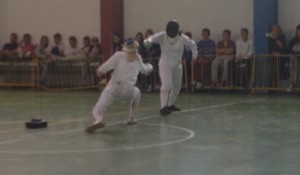 "Τη Δευτέρα 06 Οκτωβρίου 2014 πραγματοποιήσαμε στο χώρο του ΓΕΛ Κασσάνδρας, σε συνεργασία με το Γ/σιο Κασσάνδρας, αθλητικές εκδηλώσεις και προβολές σύντομων ταινιών , όπως φαίνεται και στον παρακάτω πίνακα: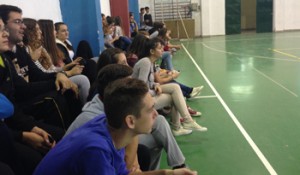 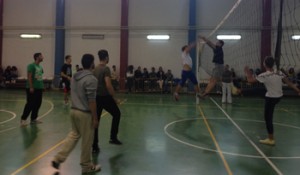 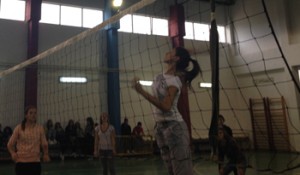 ΏρεςΓήπεδο ΠοδοσφαίρουΓήπεδο ΒόλεϋΚλειστό Γυμναστήριο08.20’ - 09.00’ΓΕΛ ΚασσάνδραςΠΟΔΟΣΦΑΙΡΟ ΚΟΡΙΤΣΙΑΧΑΙΡΕΤΙΣΜΟΣΣΥΝΤΟΜΗ ΟΜΙΛΙΑΓ/ΣΙΟ ΚασσάνδραςBASKET09.05’ – 09.50’Γ/ΣΙΟ ΚασσάνδραςΠΟΔΟΣΦΑΙΡΟ ΑΓΟΡΙΑΓ/ΣΙΟ ΚασσάνδραςΒΟΛΕΫ ΚΟΡΙΤΣΙΑΓΕΛ ΚασσάνδραςΒΟΛΕΫ ΚΟΡΙΤΣΙΑ10.00’ – 10.45’ΓΕΛ ΚασσάνδραςΠΟΔΟΣΦΑΙΡΟ ΑΓΟΡΙΑΓ/ΣΙΟ ΚασσάνδραςΒΟΛΕΫ ΑΓΟΡΙΑΓΕΛ ΚασσάνδραςΒΟΛΕΫ ΑΓΟΡΙΑ10.55’ – 11.35’Αγώνας Μαθητών(ΜΙΚΤΟ)Αγώνας Γυμνάσιο(ΜΙΚΤΟ)ΒΟΛΕΫ ΚΑΘΗΓΗΤΕΣ VSΜΑΘΗΤΕΣ ΛΥΚΕΙΟΥ11.45’ – 12.25’Αγώνας Μαθητών(ΜΙΚΤΟ)Αγώνας Λύκειο(ΜΙΚΤΟ)ΓΕΛ ΚασσάνδραςBASKETΛΟΙΠΕΣ ΕΚΔΗΛΩΣΕΙΣΠΡΟΒΟΛΗ ΤΑΙΝΙΑΣ 09.00’ – 11.00’ΠΡΟΒΟΛΗ ΤΑΙΝΙΑΣ 11.00’ – 13.00’ΕΠΙΔΕΙΞΗ ΞΙΦΟΜΑΧΙΑΣ ΑΠΟ ΤΟ ΣΥΛΛΟΓΟ «ΜΕΓΑΣ ΑΛΕΞΑΝΔΡΟΣ»